ИЮНЬ1 июня / 11.00 – 18.00Город профессий, праздник мороженного / Парк имени М. Горького8 июня / 13.00 – 19.00Литературный фестиваль, посвященный 220-летию со дня рождения А. С. Пушкина / Парк имени М. Горького10 июня  / 10.00«Петром основан Таганрог» – экскурсия в
рамках празднования 350-летия со дня
рождения Петра I (подготовлена сотрудниками Молодежного Центра) / Площадь у памятника Петру I11  -  16 июня   Парусный фестиваль «Чеховская регата "Чайка"» / акватория Таганрогского залива на базе спортшколы №3 (Яхт-клуб, Портовая 2а). 27 июня / 19.00 – 20.00День молодежи / Концертная программа   / Парк имени М. Горького, Зеленый театр
28 - 30 июня  Показ боевых возможностей современного вооружения и военной техники в рамках международного военно-технического форума «Армия-2019» / Самбекские высоты  29 июняВыставка II Фестиваль цветов / Таганрогский художественный музей, ул. Александровская, д. 56ИЮЛЬ6 июля / 17.00 – 20.00День семьи, любви и верности / Спортивно – игровая программа для всей семьи / Городской праздничный концерт /Парк имени М. Горького13 июля / 17.00 – 20.00 День Рыбака / Угощение рыбацкой ухой /Шоу гигантских мыльных пузырей «В царстве властелина морей», посвященное Году театра в России / Праздничный концертПарк имени М. Горького14 июля / 15.00Встреча с известными таганрогскими художниками «Будут в Таганроге свои знаменитые художники…» /   «Таганрогский художественный музей»
(пер. Лермонтовский, 22)14 июля / 18.00Литературно-музыкальная гостиная «О Чехове» / Парк имени М. Горького
Зеленый театр (ул. Петровская, 104).15–27 июля  / 09.00–21.00Информационно-тематическая выставка «Чехов на все времена» / «Дворец молодежи (ул. Петровская, 107)
25 июля /   19.00 -  22.00 Фестиваль субкультур (соревнования по экстремальным видам спорта, светодиодное шоу, танцевальный флешмоб от команды zumba-фитнесс и т.д.)    / Октябрьская площадь АВГУСТ2 августа / 18.00
Праздничный концерт, посвященный Дню Воздушно-десантных войск РФ / Парк им. Горького
11 августа / 10.00Чемпионат г. Таганрога по конному спорту / ККЦ «Атаман» Мариупольское шоссе, 50д22 августа / 17.00-17.30Флешмоб «Свободно реет над державой
российский вольный триколор», посвященный Дню Государственного
флага Российской Федерации /
МБУК «Дворец молодѐжи»24 августа / 16.00Открытие персональной выставки Александра Родионова «На берегах Меотиды» / ЦГПБ имени А. П. Чехова30 августа / 11.00 «По волнам нашей памяти». Выставка таганрогских фотографов / Парк им.  Горького
30 августа / 18.30 Городской праздничный концерт, посвященный 76 годовщине освобождения г. Таганрога от немецко-фашистских захватчиков / Парк имени М. ГорькогоПолезные сайтыhttps://www.afisha.ru/taganrog/Полезные сайтыhttps://www.afisha.ru/taganrog/http://taganrog-tmk.ru/http://www.artmuseumtgn.ru/Спектакли лета18 АВГУСТА16 июняВишневый сад 12+ (17:00)Закрытие 192-го театрального сезона (17:00)18 августаПигмалион 12+ (19:00)              ЛЕТО - 2019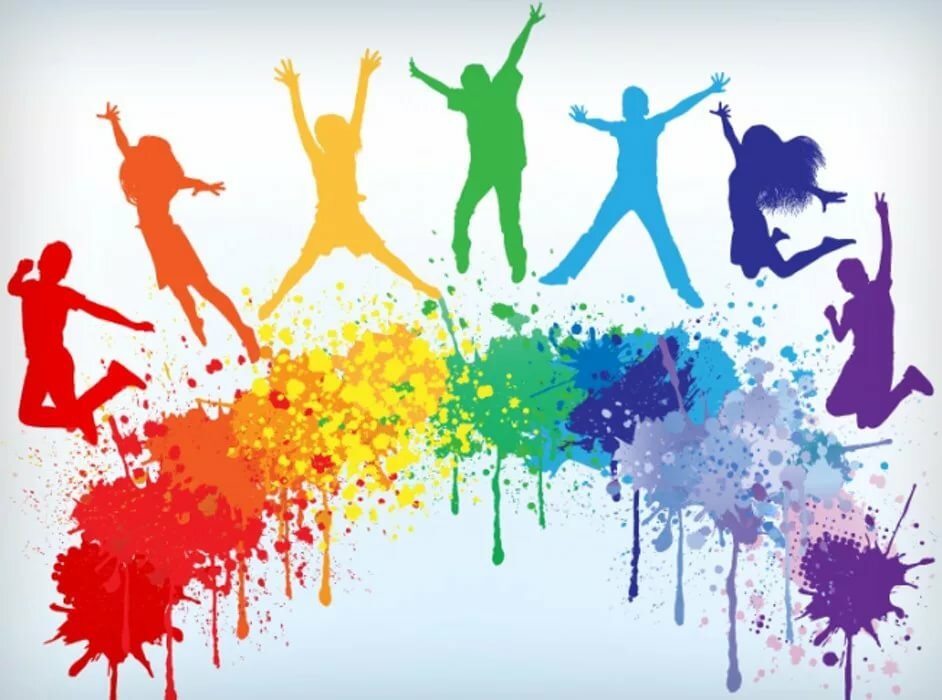   Проведи отдых с        пользойипосети всё самое интересное!       Таганрог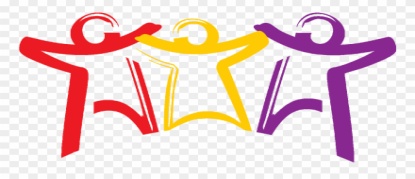 